ATZINUMS Nr. 22/8-3.10/14par atbilstību ugunsdrošības prasībāmAtzinums iesniegšanai derīgs sešus mēnešus.Atzinumu var apstrīdēt viena mēneša laikā no tā spēkā stāšanās dienas augstākstāvošai amatpersonai:Atzinumu saņēmu:20____. gada ___. ___________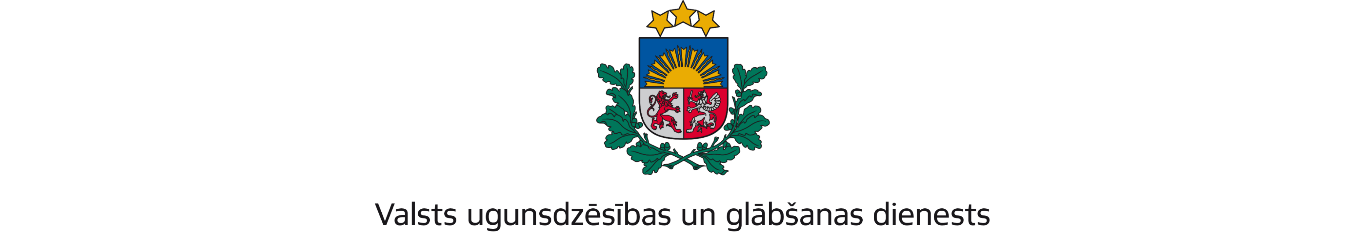 RĪGAS REĢIONA PĀRVALDEJaunpils iela 13, Rīga, LV-1002; tālr.: 67209650, e-pasts: rrp@vugd.gov.lv; www.vugd.gov.lvRīgaLatvijas Sarkanais Krusts(izdošanas vieta)(juridiskās personas nosaukums vai fiziskās personas vārds, uzvārds)04.03.2022.Reģistrācijas Nr.40008002279(datums)(juridiskās personas reģistrācijas numurs vai fiziskās personās kods)Šarlotes iela 1D, Rīga, LV-1001(juridiskās vai fiziskās personas adrese)1.Apsekots: bērnu dienas nometnei paredzētas telpās.(apsekoto būvju, ēku vai telpu nosaukums)2.Adrese: Kapteiņa Zolta ielā 121,  Jūrmala, LV-2016 (turpmāk -  Objekts).3.Īpašnieks (valdītājs): Latvijas Republikas Iekšlietu ministrija.(juridiskās personas nosaukums vai fiziskās personas vārds, uzvārds)Reģistrācijas numurs 90000282046(juridiskās personas reģistrācijas numurs vai fiziskās personas kods; adrese)4.Iesniegtie dokumenti: 2022.gada 22.februāra Nellijas Podskočijas iesniegumsNr. b/n, Valsts ugunsdzēsības un glābšanas dienesta  Rīgas reģiona pārvaldēreģistrēts 2022.gada 23.februārī ar Nr. 22/8-1.5.1/354.5.Apsekoto būvju, ēku vai telpu raksturojums:	Latvijas Sarkanā krusta,Sociālā centra “Kauguri” nometnei paredzētās telpas ar platību 86m2, kuras irnodrošinātas ar automātisko ugunsgrēka atklāšanas un trauksmes signalizācijassistēmu.6.Pārbaudes laikā konstatētie ugunsdrošības prasību pārkāpumi: 6.1. Objekta atbildīgā persona nav nodrošinājusi  ugunsdrošības instrukciju, kā rezultātā pārkāptas Ministru kabineta 2016. gada 19. aprīļa noteikumu Nr.238 “Ugunsdrošības noteikumi”(turpmāk – Ugunsdrošības noteikumi) 180. punkta prasības.6.2. Objektā nav veikta elektroinstalācijas pārbaude, kā rezultātā tiekpārkāptas Ugunsdrošības noteikumu 56. punktu prasības.6.3. Objektā nav veikta elektroinstalācijas kontaktu savienojumu kvalitātes  pārbaude, kā rezultātā tiek pārkāptas Ugunsdrošības noteikumu 58. punktu prasības.6.4. Objektā nav veikta granulas katla un dūmvada tehniskā stāvokļa pārbaude, kā rezultātā pārkāptas Ugunsdrošības noteikumu 74. punkta prasības.6.5. Objekta telpās nav veikta granulas katla un dūmvada tīrīšana, kā rezultātā pārkāptas Ugunsdrošības noteikumu 68. punkta prasības.6.4. Objektā netiek uzglabāts automātiskās ugunsgrēka atklāšanas un trauksmes signalizācijas sistēmas aizsargājamo telpu (zonu) saraksts, kā rezultātā pārkāptas Ugunsdrošības noteikumu 125.2. apakšpunkta prasības.6.5. Objektā automātiskās ugunsgrēka atklāšanas un trauksmes signalizācijas sistēmas ugunsgrēka detektori nav marķēti ar identifikācijas numuriem atbilstoši Latvijas standarta LVS CEN/TS 54-14 „Ugunsgrēka atklāšanas un ugunsgrēka trauksmes sistēmas. 14.daļa: Norādījumi plānošanai, projektēšanai, montāžai, nodošanai ekspluatācijā, lietošanai un uzturēšanai darba kārtībā” A.pielikuma 6.4.5.apakšpunkta prasībām., kā rezultātā pārkāpjot Ugunsdrošības noteikumu 123. punkta prasības.6.6. Objekta atbildīgā persona nav nodrošinājusi ugunsdzēsības aparātu tehnisko apkopi, kā rezultātā tiek pārkāptas ugunsdrošības noteikumu 267. punkta prasības.6.7. Objektā evakuācijas ceļi nav apzīmētas ar zīmēm atbilstoši Ugunsdrošības noteikumu 1. pielikumam, kā rezultātā pārkāptas Ugunsdrošības noteikumu 244.punkta prasības.7.Slēdziens: apsekotās Latvijas Sarkanais Krusts paredzētās nometnes telpas neatbilstMinistru kabineta 2016. gada 19.aprīļa noteikumu Nr.238 “Ugunsdrošības noteikumi”prasībām.8.Atzinums izsniegts saskaņā ar: Ministru kabineta 2009.gada 1.septembra noteikumu Nr.981 “Bērnu nometņu organizēšanas un darbības kārtība” 8.5.apakšpunkta prasībām.(normatīvais akts un punkts saskaņā ar kuru izdots atzinums)9.Atzinumu paredzēts iesniegt: Valsts izglītības satura centram.(iestādes vai institūcijas nosaukums, kur paredzēts iesniegt atzinumu)VUGD Rīgas reģiona pārvaldes priekšniekam, Jaunpils ielā 13, Rīgā, LV-1002.(amatpersonas amats un adrese)Valsts ugunsdzēsības un glābšanas dienesta Rīgas reģiona pārvaldes Ugunsdrošības uzraudzības un civilās aizsardzības nodaļas inspektoreIlvija Prūse(amatpersonas amats)(paraksts)(v. uzvārds)(juridiskās personas pārstāvja amats, vārds, uzvārds vai fiziskās personas vārds, uzvārds; vai atzīme par nosūtīšanu)(paraksts)